§7225.  Service quality1.  Service quality reporting.  The commission by rule shall establish service quality indicators with respect to which service providers shall regularly report.  The service quality indicators may relate only to:A.  Network trouble rates;  [PL 2011, c. 623, Pt. A, §18 (NEW).]B.  The percentage of network troubles not resolved within 24 hours;  [PL 2011, c. 623, Pt. A, §18 (NEW).]C.  The percentage of installation appointments not met;  [PL 2011, c. 623, Pt. A, §18 (NEW).]D.  The average delay, in days, for missed installation appointments; and  [PL 2011, c. 623, Pt. A, §18 (NEW).]E.  Service outages.  [PL 2011, c. 623, Pt. A, §18 (NEW).][PL 2011, c. 623, Pt. A, §18 (NEW).]2.  Commission review of service quality.  The commission by rule shall establish provider of last resort service quality standards.  The commission may impose penalties or require a service provider to provide rebates or rate reductions if the commission finds, after investigation, that a service provider has failed to meet service quality standards.[PL 2011, c. 623, Pt. A, §18 (NEW).]3.  Rules.  Rules adopted under this section may establish appropriate penalties, rebates or rate reductions that may be applied if the commission finds, after investigation, that a service provider has failed to meet service quality standards.  Rules adopted under this section are major substantive rules as defined in Title 5, chapter 375, subchapter 2‑A.[PL 2011, c. 623, Pt. A, §18 (NEW).]SECTION HISTORYPL 2011, c. 623, Pt. A, §18 (NEW). The State of Maine claims a copyright in its codified statutes. If you intend to republish this material, we require that you include the following disclaimer in your publication:All copyrights and other rights to statutory text are reserved by the State of Maine. The text included in this publication reflects changes made through the First Regular and First Special Session of the 131st Maine Legislature and is current through November 1. 2023
                    . The text is subject to change without notice. It is a version that has not been officially certified by the Secretary of State. Refer to the Maine Revised Statutes Annotated and supplements for certified text.
                The Office of the Revisor of Statutes also requests that you send us one copy of any statutory publication you may produce. Our goal is not to restrict publishing activity, but to keep track of who is publishing what, to identify any needless duplication and to preserve the State's copyright rights.PLEASE NOTE: The Revisor's Office cannot perform research for or provide legal advice or interpretation of Maine law to the public. If you need legal assistance, please contact a qualified attorney.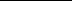 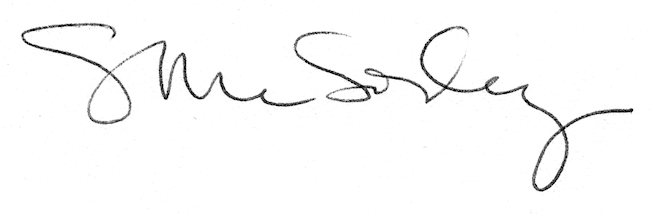 